Baker Vision Care Patient Information Packet

              Please be sure to fill out all information 
              as completely and accurately as possible!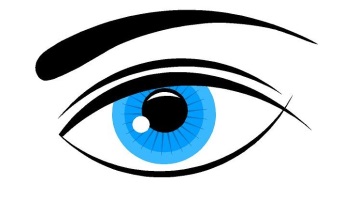 BAKER VISION CAREGENERAL POLICY STATEMENT Patient Responsibility Patients are responsible for all charges resulting from treatment provided by the clinic. As a service to you, we bill most insurance carriers directly.  However, primary responsibility for the account is yours. Payment is due at the time of service, unless financial arrangements are made. This included deductibles, co-pays, and/or co-insurances. Established patients with a delinquent balance will be asked for payment at the time of service.I assign Baker Vision Care all payment to which I am entitled for medical expenses related to the services reported herewith. I understand I am financially responsible for all charges whether covered by the insurance or not. I also understand that balances outstanding for more than 90 days may be subject to a processing fee. Minors Patients under 18 years of age will be the responsibility of the custodial parent(s).Referrals If your insurance requires a referral form from your primary care provider (PCP) to see a specialist, it is your responsibility to obtain a referral/authorization prior to your appointment.Insurance Billings We will, as a courtesy, bill your primary insurance carrier. Providing correct insurance billing information is the responsibility of the patient. If your insurance changes, please present your new insurance information at your next visit. Charges owed due to errors, claim rejections, and/or non-response by the insurance company are the responsibility of the patient. Medicare Our physicians are participating providers. Although we bill Medicare as your primary insurer, you may be responsible for billing your supplemental insurance. I understand that I will be responsible for any portion determined by Medicare as “patient responsibility” and any charges not covered by Medicare will be my responsibility.Check Returns It is our office policy to charge all patients a $30.00 fee for checks that are returned.Cancellations A $25.00 fee will be charged for any appointment cancelled without 24 hour notice.
  I have read and I accept this policy for my testing 
and/or treatment with Baker Vision Care._____________________________________  _____________________________________  _______/_______/_______                             (Print Name)                                                               (Signature)                                                   (Date)BAKER VISION CARE
AUTHORIZATION TO RELEASE INFORMATION TO FAMILY MEMBERS/CAREGIVERSMany of our patients allow family members such as their spouse, parents or others to call and request medical or billing information. Under the requirements of HIPAA we are not allowed to give this information to anyone without the patient’s consent. If you wish to have your medical or billing information released to family members you must sign this form. Signing this form will only give consent to release this information to the family members indicted below. You have the right to revoke this consent in writing.I authorize/allow Baker Vision Care to release my medical and/or billing information to the following individual(s):____________________________________________    Relationship to Patient: ____________________________________________________________________    Relationship to Patient: ____________________________________________________________________    Relationship to Patient: ________________________[  ] Please Check here if NONEPatient Name:_______________________________________________________________________________________   
Relationship to Patient: Self  Parent  Other:_____________Signature:________________________________________________________   Date:__________________________AUTHORIZATION TO LEAVE MESSAGES WITH HOUSEHOLD MEMBERS/ANSWERING MACHINEOccasionally it is necessary for the staff of Baker Vision Care to leave messages for patients. The purpose of these messages is to remind patients that they have an appointment, to notify the patient that the medical staff would like to discuss or schedule test results, or to ask a patient to call regarding an issue or concern. At no time will a representative of Baker Vision Care discuss your medical condition without your consent. The purpose of this consent is to leave messages with members of your household or on your answering machine.You have the right to revoke this consent in writing.Patient Name:_______________________________   Relationship to Patient: Self  Parent  Other:_____________Signature:______________________________________________________________   Date:__________________________
The Notice of Privacy Practices for Baker Vision Care is prominently displayed in the clinic waiting room and I acknowledge I have seen a copy of the Notice of Privacy Practices. I may also obtain a copy of this policy at Bakervisioncare.net or by requesting a printed copy.By signing this form, you acknowledge that we have provided you with multiple ways to obtain our Notice of Privacy Practices which explains how your health information may be handled in various situations including your treatment, payment of your bill, and our healthcare operations. If your first date of service with us was due to an emergency, we will try to provide you with our Notice and get your written acknowledgement for the Notice as soon as we can once the emergency has passed.Patient Name:_____________________________________   Relationship to Patient: Self  Parent  Other:_____________Signature:________________________________________________________________   Date:__________________________IF THE PATIENT IS UNDER 18 OR IS OTHERWISE UNABLE TO SIGN, PLEASE COMPLETE THE FOLLOWING:Patient is ________ years of age  OR  is unable to sign because:_____________________________________________________________________________   _____________________________________   ______/______/______                               (Signature)                                                       (Relationship to Patient)                                     (Date)Responsible Party (If Other than Patient) __________________________________________     _____________________                                                                                                          Name                                                                  Relationship              Mailing Address:__________________________________________________________________________________________________________                                                                                                                                                                     City                                    State               Zip____________________________________         ____________________________________         ____________________________________                             Home#                                                                    Cell #                                                                           Work #                                                       Medical Record Release FormPatient:_______________________________________________________  DOB:_________________Patient’s Mailing Address:____________________________________________________________________________                                                                                                                                                                                                                                                    City                       State                  Zip
Home # __________________________    Cell # __________________________  Work #__________________________To the Attention of Medical Records Department at: Name Of Doctor or Facility: ________________________________________________________Address:________________________________________________________________________________________________                                                                                                                                                                                                                                             City                State       ZipOffice #: ____________________  Fax #: ____________________ Email:__________________________________________This authorization for the use or disclosure of my health information is required by state and federal law. I ________________________________ , hereby authorize the release of  records pertaining to patient above for use or disclosure of my health information to:Mary M. Futch OD, PA31 South 6th St.Macclenny, FL  32063904-259-6259  FAX: 904-259-3436_________________________________________________   ______/_____/_______                                                     (Patient Signature)                                       (Date)IF THE PATIENT IS UNDER 18 OR IS OTHERWISE UNABLE TO SIGN, PLEASE COMPLETE THE FOLLOWING:Patient is ________ years of age OR is unable to sign because:____________________________________________________________________  ____________________________   ______/_____/_______                                           (Signature)                                         (Relationship to Patient)                           (Date)ADDITIONAL COMMENTS: